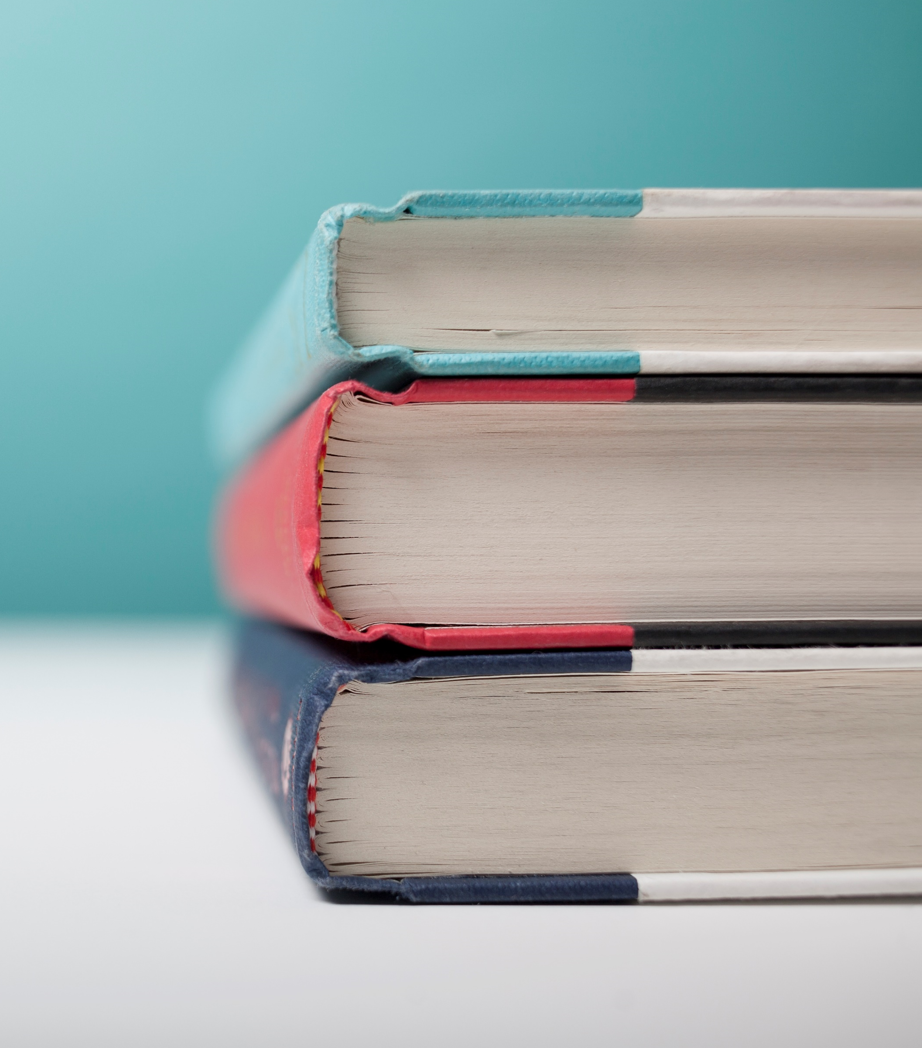 [Артикул за продажба][За да заместите снимката с ваша собствена, просто я изтрийте. След това в раздела "Вмъкване" изберете "Картина".]Обадете се на [име] на:[Телефон] | [Имейл][Място]